Н А К А ЗВід 17.06.2020 № 119Про    призначення відповідальної особи    за     отримання     засобів індивідуального    захисту    та дезінфікуючих засобів для пунктів проведення зовнішнього незалежного оцінювання у    2020  році  на   базі закладів  загальної середньої  освіти Основ’янського району м. ХарковаНа виконання пункту 6 доручення Прем’єр-міністра України Шмигаля Д.А. від 28.05.2020 № 18243/8/1-20 за результатами наради членів Державної комісії з питань техногенно-екологічної безпеки та надзвичайних ситуацій від 26.05.2020, постанови Головного державного санітарного лікаря України від 21 травня 2020 року № 24 «Про затвердження Тимчасових рекомендацій щодо організації протиепідемічних заходів при проведенні зовнішнього незалежного оцінювання, єдиного вступного іспиту та єдиного фахового вступного випробування в період карантину в зв’язку з поширенням коронавірусної хвороби (COVID-19)»), листа Міністерства освіти і науки України від 12.06.2020 № 11/9-320 «Щодо здійснення організаційних заходів із проведення у 2020 році пробного ЗНО, ЗНО, ЄВІ, ЄФВВ», виконання протиепідемічних заходів, забезпечення безпечних умов під час проведення тестування у пунктах проведення ЗНО на базі закладів загальної середньої освіти Основ’янського району м. ХарковаНАКАЗУЮ:	1. Призначити головного спеціаліста Управління освіти Стецка Олександра Михайловича відповідальною особою за отримання засобів індивідуального    захисту та дезінфікуючих засобів (далі – засоби захисту) для пунктів проведення зовнішнього незалежного оцінювання у 2020  році, створених  на   базі закладів  загальної середньої  освіти Основ’янського району м. Харкова.	2. Відповідальній особі  за отримання засобів захисту:	2.1. Отримати від Департаменту науки і освіти Харківської обласної державної адміністрації за адресою м. Харків, вул. Помірки, 27 (КЗ «Харківський фаховий коледж спортивного профілю» Харківської обласної ради) засоби захисту для пунктів проведення зовнішнього незалежного оцінювання у 2020  році, створених  на   базі закладів  загальної середньої  освіти Основ’янського  району м. Харкова.19.06.2020 	2.2. Передати отримані засоби захисту відповідальним пунктів проведення зовнішнього незалежного оцінювання, створеним на базі  ЗЗСО №№ 10, 12, 53.22.06.2020	3. Відповідальним пунктів проведення зовнішнього незалежного оцінювання, створеним на базі  ЗЗСО №№ 10, 12, 53 забезпечити отримання засобів захисту, їх зберігання до початку основної сесії та використання під час проведення зовнішнього незалежного оцінювання.22.06.2020У дні проведення ЗНО	4. Контроль за виконанням цього наказу залишаю за собою.Начальник Управління освіти					О.С.НИЖНИК(оригінал підписано)З наказом ознайомлені:СТЕЦКО О.М.ЛАШИНА Н.В.Стецко  7252792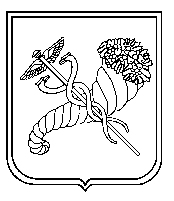 Головний спеціаліст Управління освіти - уповноважена особа з питань запобігання та виявлення корупції                            О.М. СТЕЦКО